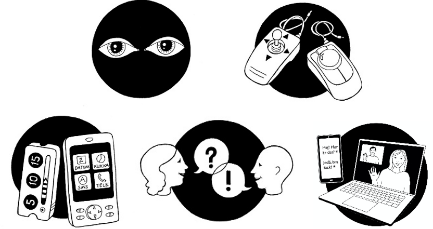 KONSULTATION – SPRIDA, externa ärendenUppgifter om anhörigMÅLFUNKTIONER och FÖRMÅGOROMGIVNINGSFAKTORERÖVRIGT________________________________		     Anmälarens underskrift			NamnförtydligandeDatum	Skicka blanketten till:Centrum för hjälpmedelSPRIDA KommunikationscenterBox 1515701 15 ÖrebroPatientPersonnummerPostadressPostnummer och ortFörskrivare/Uppgiftslämnare  TitelArbetsplatsPostadressPostnummer och ortTelefon/MobiltelefonE-postE-postFakturaadressReferens idNamn  Telefon/MobiltelefonE-postE-postPostadressPostnummer och ortDiagnos som är relevant för ärendetDiagnos som är relevant för ärendetBenämning och eventuell tidpunkt för diagnosKod (ICD-10)Konsultationen avser Önskad insats från SPRIDA:      Vad är målet med hjälpmedlet? Beskriv tidigare insatser som gjorts för att nå målet Förutsättningar för patienten (t ex läs- och skrivförmåga, syn, hörsel, kognition)KommunikationssättVar ska hjälpmedlet användas? (arbete, skola inklusive utbildningsprogram eller annan plats)Tidigare använda hjälpmedelAndra uppgifter av betydelse (exempelvis livssituation, intressen, tolk medverkar, studier, arbete, sysselsättning)